УТВЕРЖДЕНООбщим собранием членов Ассоциации управляющих организаций «Объединение организаций, предоставляющих услуги в сфере управления многоквартирными домами «Новое качество»протокол № 1/2022 от 20.04.2022ПОЛОЖЕНИЕо членстве в Ассоциации управляющих организаций «Объединение организаций, предоставляющих услуги в сфере управления многоквартирными домами «Новое качество»ОБЩИЕ ПОЛОЖЕНИЯПоложение «О членстве в Ассоциации управляющих организаций «Объединение организаций, предоставляющих услуги в сфере управления многоквартирными домами «Новое качество» (далее – Положение) определяет требования к членам Ассоциации управляющих организаций «Объединение организаций, предоставляющих услуги в сфере управления многоквартирными домами «Новое качество» (далее – Ассоциация), их права и обязанности, устанавливает порядок и процедуру приема и документального оформления членства в Ассоциации, а также порядок прекращения членства, величину и порядок оплаты вступительного, членских и добровольных взносов.Положение разработано в соответствии с Гражданским кодексом Российской Федерации, Федеральным законом от 12.01.1996 №7-ФЗ «О некоммерческих организациях», иными нормативными правовыми актами Российской Федерации, а также Уставом Ассоциации и иными внутренними документами Ассоциации.Членами Ассоциации являются юридические и физические лица, разделяющие уставные цели Ассоциации, способствующие их реализации, признающие и выполняющие положения Устава Ассоциации, а именно:- коммерческие организации, осуществляющие предпринимательскую деятельность в сфере управления многоквартирными домами, коттеджными поселками с элементами общей инфраструктуры, коммерческой недвижимостью на территории Российской Федерации;- физические лица, осуществляющие предпринимательскую деятельность в сфере управления многоквартирными домами, коттеджными поселками с элементами общей инфраструктуры, коммерческой недвижимостью на территории Российской Федерации;- коммерческие организации, производящие работы и предоставляющие услуги в сфере управления многоквартирными домами, а также иные организации, деятельность которых направлена на достижение уставных целей Ассоциации;- некоммерческие организации, объединяющие организации и физических лиц, осуществляющие предпринимательскую деятельность в сфере управления многоквартирными домами на территории Российской Федерации;- некоммерческие организации, объединяющие организации в сфере управления недвижимым имуществом или имеющие хозяйственные связи с организациями в сфере управления недвижимым имуществом, осуществляющие образовательную деятельность в сфере управления недвижимым имуществом, деятельность которых направлена на достижение уставных целей Ассоциации.Порядок вступления, членства и исключения из Ассоциации является одинаковым для всех членов Ассоциации.Члены Ассоциации - юридические лица, осуществляют свои права и обязанности через полномочных представителей.Ассоциация не отвечает по обязательствам своих членов, если иное не предусмотрено законодательством Российской Федерации.Члены Ассоциации не отвечают по обязательствам Ассоциации, если иное не предусмотрено законодательством Российской Федерации.Все члены Ассоциации имеют равные права независимо от времени вступления в Ассоциацию и срока пребывания в числе его членов.ПОРЯДОК ПРИЕМА И ВЫХОДА ИЗ АССОЦИАЦИИДля вступления в члены Ассоциации организация или физическое лицо (далее - кандидат) подает письменное заявление о вступлении в Ассоциацию на имя Исполнительного директора Ассоциации.Организации, указанные в пункте 1.3 настоящего Положения, подают письменное заявление по форме, установленной в Приложение 1 к настоящему Положению, с приложением следующих документов, заверенных печатью и подписью руководителя организации-кандидата:- заверенная копия документа, подтверждающего право лица, подписавшего заявление, действовать от лица организации (приказа, протокола, доверенности, решения единственного участника и пр.).- документ, содержащий информацию об общей площади домов, находящихся в управлении организации. Физические лица, указанные в пункте 1.3. настоящего Положения, подают письменное заявление по форме, установленной в Приложение 2 к настоящему Положению, с приложением следующих документов предоставляют:- копия паспорта гражданина Российской Федерации;- документ, содержащий информацию об общей площади домов, находящихся в управлении. Исполнительный директор Ассоциации рассматривает представленное заявление на предмет соответствия требованиям пункта 1.3 настоящего Положения и комплектности представленных документов в течение 10 (десяти) рабочих дней. В случае соответствия представленных документов требованиям настоящего Положения, Исполнительный директор Ассоциации уведомляет кандидата о необходимости заплатить вступительный взнос в размере, установленном решением Общего собрания членов Ассоциации, по банковским реквизитам, указанным Ассоциацией с предоставлением в Ассоциацию надлежащим образом заверенную копию платежного документа по данному платежу.После предоставления кандидатом в Ассоциацию надлежащим образом заверенную копию платежного документа по уплате вступительного взноса Исполнительный директор передает представленные кандидатом документы на рассмотрение Совету Ассоциации в целях принятия им решения о приеме или отказе в приеме кандидата в члены Ассоциации.В целях рассмотрения представленного заявления и принятия решения по нему Совет Ассоциации проводит заседание в течение 10 (десяти) рабочих дней с момента получения от Исполнительного директора Ассоциации заявления и приложенных к нему документов. Решение о приеме кандидата в члены Ассоциации принимается Советом Ассоциации простым большинством голосов от числа присутствующих на заседании членов Ассоциации.При невозможности принять кандидата, изъявившего желание стать членом Ассоциации, как не соответствующего требованиям пункта 1.3. настоящего Положения и некомплектности представленных документов, Исполнительный директор Ассоциации письменно, в течении 5 рабочих дней после принятия соответствующего решения, информирует данное лицо о рассмотрении его заявления, с указанием обоснования отказа в приеме в члены Ассоциации, а также возвращает уплаченный в соответствии с пунктом 2.3 настоящего Положения вступительный взнос на расчетный счёт кандидата.В случае принятия Советом Ассоциации решения о приеме кандидата в члены Ассоциации, Исполнительный директор Ассоциации письменно, в течении 5 (пяти) рабочих дней после принятия соответствующего решения, уведомляет данную организацию (физическое лицо) о принятом решении и необходимости заплатить членский взнос. Организация (физическое лицо) обязана в течение 10 (десяти) календарных дней со дня уведомления о принятом решении Совета Ассоциации уплатить членский взнос в Ассоциацию в размере, установленном решением Общего собрания членов Ассоциации, по банковским реквизитам, указанным Ассоциацией. По результатам уплаты членского взноса член Ассоциации обязуется представить в Ассоциацию надлежащим образом заверенную копию платежного документа по данному платежу.Кандидат получает статус члена Ассоциации после уплаты первого членского взноса в Ассоциацию.В течение 30 (тридцати) календарных дней после уплаты кандидатом членского взноса Исполнительный директор Ассоциации вносит сведения о новом члене в Реестр членов Ассоциации (далее – Реестр) в порядке, установленном в п. 5 настоящего Положения и вручает новому члену (направляет по почте) выписку из Реестра членов Ассоциации по установленной форме (Приложение 3). Кандидат вправе обжаловать решение Совета Ассоциации по вопросу приема или отказа в приеме в члены Ассоциации в Коллегию Ассоциации по урегулированию споров, а в случае несогласия с решением указанной Коллегии - в суд в установленном законодательством Российской Федерации порядке. Выход из членов Ассоциации свободный и осуществляется на основании заявления, подаваемого в Совет Ассоциации. Решения Совета Ассоциации по данному вопросу не требуется. Член Ассоциации может быть принудительно исключен из числа членов Ассоциации по решению Совета Ассоциации в случае: - несоблюдения Устава;- за действия, порочащие Ассоциацию;- в случае нарушения сроков уплаты установленных членских (целевых) взносов (три и более раз в год).Решение о принудительном исключении из числа членов Ассоциации принимается Советом Ассоциации простым большинством голосов от числа присутствующих на заседании членов Совета Ассоциации.Лицу, прекратившему членство в Ассоциации, не возвращаются уплаченные им вступительный и членские взносы и иные произведенные им отчисления на нужды Ассоциации.ПРАВА И ОБЯЗАННОСТИ ЧЛЕНА АССОЦИАЦИИЧлен Ассоциации вправе:- принимать участие во всех мероприятиях Ассоциации;- принимать участие в обсуждении всех вопросов деятельности Ассоциации;- избирать и быть избранными в руководящие и контрольно-ревизионные органы Ассоциации, в соответствии с внутренними документами Ассоциации;- получать консультационные, информационные и иные услуги Ассоциации на равных началах с другими членами Ассоциации;- вносить предложения по совершенствованию деятельности Ассоциации;- получать информацию о планируемых мероприятиях Ассоциации;- свободно выходить из числа членов Ассоциации;- иметь документ установленной формы, подтверждающий членство в Ассоциации;- получать со стороны Ассоциации правовую защиту и поддержку своих действий, осуществляемую в пределах настоящего Устава;- вносить предложения в повестку дня Общего собрания членов Ассоциации в установленном внутренними документами Ассоциации порядке;- обращаться в органы Ассоциации по вопросам, связанным с деятельностью Ассоциации, и получать ответы на запросы;- обладать иными правами в отношении Ассоциации, предусмотренными законодательством Российской Федерации и Уставом Ассоциации.Члены Ассоциации обязаны:- добросовестно пользоваться правами члена Ассоциации;- участвовать в образовании имущества Ассоциации в необходимом размере, порядке, способом и сроки, которые предусмотрены законодательством Российской Федерации, внутренними документами Ассоциации, решениями органов Ассоциации, в том числе своевременно и в полном объеме уплачивать отчисления на нужды Ассоциации, включая членские взносы;- соблюдать положения Устава и иных внутренних документов Ассоциации;- исполнять принятые на себя обязательства перед Ассоциацией;- активно участвовать в деятельности Ассоциации, оказывать необходимую помощь в достижении Ассоциацией своих целей;- принимать участие в Общих собраниях членов Ассоциации;- по запросу Ассоциации предоставлять информацию, необходимую для осуществления Ассоциацией своих функций;- ежегодно, в срок до 1 февраля предоставлять в Ассоциацию документ, содержащий информацию об общей площади жилищного фонда, находящегося в управлении члена Ассоциации;- выполнять требования, содержащиеся в уведомлениях (письмах, запросах и т.д.) Ассоциации, направляемых ею в целях исполнения установленных законодательством Российской Федерации и Уставом Ассоциации функций;- не совершать действия, заведомо направленные на причинение вреда Ассоциации;- не совершать действия (бездействия), которые существенно затрудняют или делают невозможным достижение целей, ради которых Ассоциация была создана;- способствовать достижению целей, стоящих перед Ассоциацией в соответствии с Уставом Ассоциации.ВЗНОСЫ ЧЛЕНОВ АССОЦИАЦИИПринятие решений о порядке определения размера и способа уплаты взносов членами Ассоциации относится к исключительной компетенции Общего собрания членов Ассоциации.Взносы могут поступать только от кандидатов и действующих членов Ассоциации и являются неотъемлемым условием принятия в члены Ассоциации и нахождения в ее составе. Взносы членов Ассоциации направляются на формирование имущества Ассоциации, используемого для ведения уставной деятельности и оплату деятельности исполнительного органа Ассоциации.В Ассоциации существуют следующие виды взносов: вступительный, членский и добровольный.Взносы перечисляются кандидатами и действующими членами Ассоциации в денежной форме. Внесение взносов иным имуществом и (или) имущественными правами, в том числе, правами на аренду или субаренду, возможно по согласованию между членом Ассоциации и Советом Ассоциации. Иное имущество и (или) имущественные права в случае их внесения в качестве взносов подлежат денежной оценке в соответствии с законодательством Российской Федерации. Датой внесения взносов считается дата зачисления денежных средств на расчетный счет Ассоциации или перехода прав на соответствующее имущество к Ассоциации в соответствии с законодательством Российской Федерации.Вступительный взнос:разово уплачиваемая денежная сумма, направленная на покрытие расходов, связанных с уставной деятельностью Ассоциации;подлежит уплате до принятия решения Советом Ассоциации о приеме кандидата в члены Ассоциации;размер вступительного взноса установлен в Приложении № 4 к настоящему Положению.Членские взносы:являются обязательным денежным вкладом членов Ассоциации, направляемые на нужды Ассоциации и оплату деятельности исполнительного органа, и уплачиваются ежеквартально;подлежат уплате новыми членами Ассоциации в течение 10 (десяти) календарных дней со дня уведомления кандидата (организации, физического лица) о приеме в члены Ассоциации в размере суммы, рассчитанной исходя из оставшегося количества полных месяцев квартала, в котором состоялось решение Совета Ассоциации о приеме кандидата в члены Ассоциации, и в последующем уплачиваются членами Ассоциации, ежеквартально;размер членского взноса установлен в Приложении № 4 к настоящему Положению.Добровольные взносы:являются денежным вкладом членов Ассоциации и используются в соответствии с их назначением или в целях уставной деятельности Ассоциации;могут уплачиваться единовременно либо на периодической основе.При осуществлении уплаты вышеуказанных взносов член Ассоциации в назначении платежа обязан указать вид уплачиваемого взноса и в счет какого члена Ассоциации производится платеж. По результатам уплаты взносов член Ассоциации обязуется представить в Ассоциацию надлежащим образом заверенные копии платежных документов по данным платежам. В случае неуплаты в установленный срок членского или иного взноса (за исключением вступительного) член Ассоциации утрачивает возможность пользоваться в полном размере правами, предоставляемыми ему в соответствии с Уставом Ассоциации и настоящим Положением до момента погашения им задолженности.В случае просрочки уплаты членом Ассоциации взносов, установленных настоящим Положением, члену Ассоциации начисляется пени в размере 1% (одного процента) за каждый день просрочки от суммы подлежащего уплате взноса.ПОРЯДОК УЧЕТА ЧЛЕНОВ АССОЦИАЦИИ. РЕЕСТР ЧЛЕНОВ АССОЦИАЦИИПо результатам принятия Советом Ассоциации решения о приеме кандидата в члены Ассоциации и уплаты кандидатом членского взноса, сведения о новом члене вносятся в Реестр членов Ассоциации (далее – Реестр).Учет членов Ассоциации ведется Исполнительным директором Ассоциации.Сведения в Реестр вносятся на основании:протокола Совета Ассоциации, содержащем решение о приеме кандидата в члены Ассоциации;копии документа, подтверждающего уплату кандидатом вступительного взноса в Ассоциацию.Реестр содержит следующую информацию о каждом члене Ассоциации:номер по порядку;дату и номер решения Совета Ассоциации о приеме в члены Ассоциации;дату вступления в силу решения Совета Ассоциации о приеме в члены Ассоциации;дату внесения записи в Реестр;фамилия, имя, отчество, место жительства, дата и место рождения, паспортные данные, номера контактных телефонов/факса/e-mail, идентификационный номер налогоплательщика, дата государственной регистрации физического лица в качестве индивидуального предпринимателя, государственный регистрационный номер записи о государственной регистрации индивидуального предпринимателя, место фактического осуществления деятельности (для индивидуального предпринимателя);полное и (в случае, если имеется) сокращенное наименование, дата государственной регистрации юридического лица, государственный регистрационный номер записи о государственной регистрации юридического лица, место нахождения юридического лица, номера контактных телефонов/факса/e-mail, идентификационный номер налогоплательщика, фамилия, имя, отчество лица, осуществляющего функции единоличного исполнительного органа юридического лица, и (или) руководителя коллегиального исполнительного органа юридического лица;данные о выданных действующих доверенностях на право представления интересов члена Ассоциации в Ассоциации;регистрационный номер Свидетельства члена Ассоциации по Реестру;общая площадь управляемого жилищного фонда (тыс. кв.м);сведения об исключении из членов Ассоциации, в том числе дату принятия решения об исключении и основание для этого решения.В случае изменений каких-либо данных о члене Ассоциации, указываемых в Реестре, член Ассоциации обязан уведомить об этом Исполнительного директора Ассоциации в течение 1 (одного) месяца с момента изменения соответствующих сведений.Раскрытию на официальном сайте подлежат сведения, указанные в пункте 5.4 настоящего Положения, за исключением сведений о месте жительства, паспортных данных (для физического лица, в том числе для индивидуального предпринимателя) и иных сведений, если доступ к ним ограничен федеральными законами.В случае исключения члена Ассоциации, информация о нем, содержащаяся в Реестре, сохраняется, в Реестре делается запись об исключении.ЗАКЛЮЧИТЕЛЬНЫЕ ПОЛОЖЕНИЯНастоящее Положение вступает в силу с момента его утверждения Общим собранием членов Ассоциации. Изменения в настоящее Положение вносятся решением Общего собрания членов Ассоциации.В случае, если нормы настоящего Положения входят в противоречие с требованиями законодательства Российской Федерации, применяются нормы законодательства Российской Федерации.Приложение № 1 к Положениюо членстве в Ассоциации управляющих организаций «Объединение организаций, предоставляющих услуги в сфере управления многоквартирными домами «Новое качество»Форма заявления для вступления в члены Ассоциации для юридических лиц (организаций)  В Ассоциацию управляющих организаций «Объединение организаций, предоставляющих услуги в сфере управления многоквартирными домами «Новое качество»ЗаявлениеПрошу принять ______________________________________________________                                      (название организации с указанием организационно правовой формы) в Ассоциацию управляющих организаций «Объединение организаций, предоставляющих услуги в сфере управления многоквартирными домами «Новое качество» (далее – Ассоциация).Цели и задачи Ассоциации разделяем, с Уставом Ассоциации, Положением о членстве в Ассоциации ознакомлены в полном объеме. Согласны со всеми положениями Устава Ассоциации, условиями Положения о членстве в Ассоциации, обязуемся их выполнять. Данные об организации:Полное наименование организации: _______________________________________________________________________Сокращенное наименование организации: ___________________________________Местонахождение: Юридический адрес:_________________________________________________________________________Фактический (почтовый) адрес:_________________________________________________________________________Телефон/факс: ________________________Адрес электронной почты: ________________________Документ, подтверждающий полномочия руководителя: __________________________________________________________________________Сведения о государственной регистрации:Основной государственный регистрационный номер (ОГРН): _____________________Дата регистрации (дата присвоения ОГРН): ____________________________________Наименование органа, принявшего решение о государственной регистрации: __________________________________________________________________________Общая площадь управляемого жилищного фонда: ________________ Об изменении данных, указанных в настоящем заявлении, обязуемся письменно уведомить Ассоциацию в течении одного месяца со дня их изменения.Приложение: заверенная копия документа, подтверждающего право лица, подписавшего заявление, действовать от лица организации (приказа, протокола, доверенности, решения единственного участника и пр.).документ, содержащий информацию об общей площади домов, находящихся в управлении организации.Дата______________     ФИО, должность _____________________________________ Подпись___________Приложение № 2 к Положениюо членстве в Ассоциации управляющих организаций «Объединение организаций, предоставляющих услуги в сфере управления многоквартирными домами «Новое качество»Форма заявления для вступления в члены Ассоциации для физических лиц и ИП  В Ассоциацию управляющих организаций «Объединение организаций, предоставляющих услуги в сфере управления многоквартирными домами «Новое качество»Заявление Прошу принять ________________________________________________________________ в Ассоциацию управляющих организаций «Объединение организаций, предоставляющих услуги в сфере управления многоквартирными домами «Новое качество» (далее – Ассоциация).Цели и задачи Ассоциации разделяю, с Уставом Ассоциации, Положением о членстве в Ассоциации ознакомлен в полном объеме. Согласен со всеми положениями Устава Ассоциации, условиями Положения о членстве в Ассоциации, обязуюсь их выполнять. Данные о физическом лице:Фамилия, имя, отчество __________________________________________________Место жительства __________________________________________________________Дата и место рождения _____________________________________________________Паспортные данные ________________________________________________________Телефон/факс________________________________________________________________Адрес электронной почты_________________________________________________                                                                                               ИНН ___________________________________________________________дата государственной регистрации физического лица в качестве индивидуального предпринимателя ______________________государственный регистрационный номер записи о государственной регистрации индивидуального предпринимателя ___________________________место фактического осуществления деятельности ___________________________________общая площадь управляемого жилищного фонда ___________________Об изменении данных, указанных в настоящем заявлении, обязуюсь письменно уведомить Ассоциацию в течении одного месяца со дня их изменения.Приложение (по желанию): копия паспорта (для физических лиц);документ, содержащий информацию об общей площади домов, находящихся в управлении организации.Дата______________ Подпись___________Выражаю согласие на получение рассылки от ассоциации, а также на обработку моих персональных данных, в том числе включая сбор, систематизацию, накопление, хранение, уточнение (обновление, изменение), использование, обезличивание персональных данных при автоматизированной и без использования средств автоматизации обработке; запись на электронные носители и их хранение; передачу Ассоциацией по своему усмотрению данных и соответствующих документов, содержащих персональные данные, третьим лицам, налоговым органам.Настоящее согласие на обработку персональных данных действует с момента представления бессрочно и может быть отозвано мной при представлении Ассоциации заявления в простой письменной форме в соответствии с требованиями законодательства Российской Федерации.Обязуюсь сообщать в течении 5 рабочих дней об изменении почтовых и электронных адресов, контактных телефонов, паспортных, документных и иных персональных данных. Об ответственности за достоверность представленных персональных сведений предупрежден(а).Дата______________ Подпись___________                        Приложение № 3 к Положениюо членстве в Ассоциации управляющих организаций «Объединение организаций, предоставляющих услуги в сфере управления многоквартирными домами «Новое качество»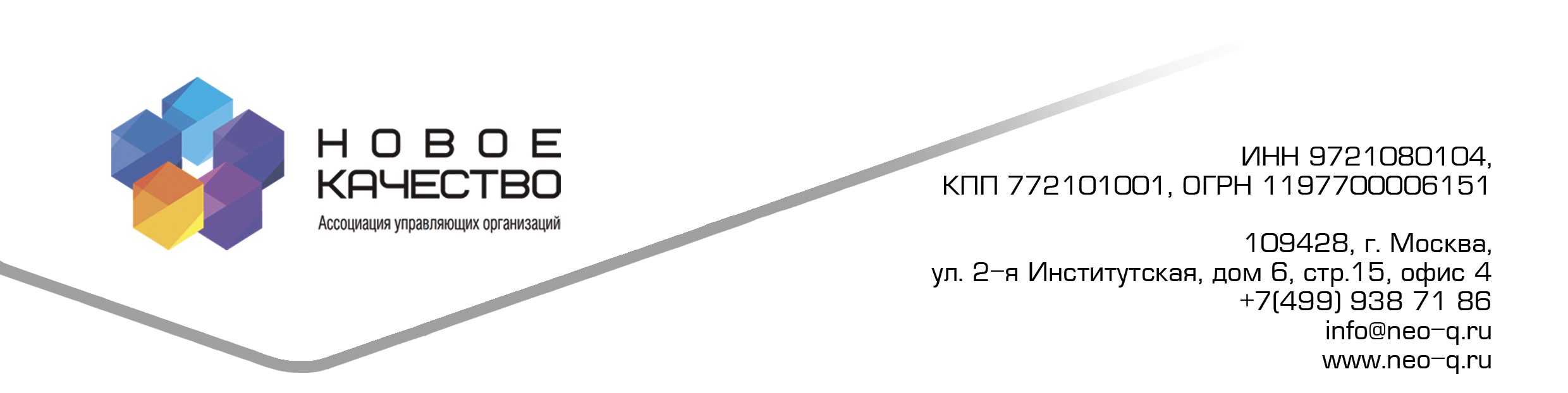 ВЫПИСКА из реестра членовАссоциации управляющих организаций«Объединение организаций, предоставляющих услуги в сфереуправления многоквартирными домами «Новое качество»                            М.П.Приложение №4 к Положениюо членстве в Ассоциации управляющих организаций «Объединение организаций, предоставляющих услуги в сфере управления многоквартирными домами «Новое качество»Размер вступительного взноса: Физические лица (индивидуальные предприниматели), юридические лица (управляющие компании), некоммерческие организации, объединяющие юридических лиц (управляющие компании) и/или физических лиц (индивидуальных предпринимателей):- с общей площадью управляемого жилищного фонда до 1 млн.кв.м. –   90 000 рублей;- с общей площадью управляемого жилищного фонда от 1 млн.кв.м. до 3 млн.кв.м. -   180 000 рублей;- с общей площадью управляемого жилищного фонда от 3 млн.кв.м. до 10 млн.кв.м. –   270 000 рублей;-  с общей площадью управляемого жилищного фонда свыше 10 млн. кв.м. – 450 000 рублей.Размер членского взноса:  Физические лица (индивидуальные предприниматели), юридические лица (управляющие компании), некоммерческие организации, объединяющие юридических лиц (управляющие компании) и/или физических лиц (индивидуальных предпринимателей):- с общей площадью управляемого жилищного фонда до 1 млн.кв.м. –   20 000 рублей в месяц;- с общей площадью управляемого жилищного фонда от 1 мл.кв.м. до 3 млн.кв.м. – 40 000 рублей в месяц;- с общей площадью управляемого жилищного фонда от 3 млн.кв.м. до 10 млн.кв.м. –     60 000 рублей в месяц;- с общей площадью управляемого жилищного фонда свыше 10 млн. кв.м. – 100 000 рублей в месяц.Уплата членских взносов физическими лицами (индивидуальными предпринимателями), юридическими лицами (управляющими компаниями), некоммерческими организациями, объединяющие юридических лиц (управляющие компании) и/или физических лиц (индивидуальных предпринимателей) осуществляется с учетом следующих повышающих коэффициентов:- осуществляющие предпринимательскую деятельность в сфере управления многоквартирными домами на территории города Москвы и Московской области - 2;- осуществляющие предпринимательскую деятельность в сфере управления многоквартирными домами на территории города Санкт-Петербург – 1,5;- осуществляющие предпринимательскую деятельность в сфере управления многоквартирными домами на территории муниципальных образований с населением свыше одного миллиона жителей – 1,2;- осуществляющие предпринимательскую деятельность в сфере управления многоквартирными домами на территории муниципальных образований с населением менее одного миллиона жителей – 1.Дата ______________Номер _______________N п/пНаименованиеСведения1.Сведения о члене Ассоциации: Для физического лица: ФИО, дата рождения, реквизиты документа, удостоверяющего личность, идентификационный номер налогоплательщика, дата государственной регистрации физического лица в качестве индивидуального предпринимателя, государственный регистрационный номер записи о государственной регистрации индивидуального предпринимателя, место фактического осуществления деятельности.Для юр лица (организации):Полное наименование, дата государственной регистрации юридического лица, государственный регистрационный номер записи о государственной регистрации юридического лица, место нахождения юридического лица, идентификационный номер налогоплательщика, фамилия, имя, отчество лица, осуществляющего функции единоличного исполнительного органа юридического лица, и (или) руководителя коллегиального исполнительного органа юридического лица.2.Дата и номер решения Совета Ассоциации о приеме в члены Ассоциации. 3.Дата вступления в силу решения о приеме в члены Ассоциации.4.Регистрационный номер члена Ассоциации в реестре членов и дата его регистрации в реестре членов.5. Данные о выданных действующих доверенностях на право представления интересов члена Ассоциации в Ассоциации.6.Общая площадь управляемого жилищного фонда.7.Дата и номер решения об исключении из членов Ассоциации, основания исключения.(должность уполномоченного лица)(подпись)(ФИО)